PAST MEDICAL HISTORYVenereal Disease ……………………………………………………………………………..Any Significant Illness ……………………………………………………………………….Official Seal of Physician / Practice or Hospital               Irish Department of Foreign Affairs Attestation سفارة المملكة العربية السعودية – دبلنEMBASSY OF THE KINGDOM OF SAUDI ARABIA – DUBLINMEDICAL REPORTسفارة المملكة العربية السعودية – دبلنEMBASSY OF THE KINGDOM OF SAUDI ARABIA – DUBLINMEDICAL REPORTNAME:NAME:    PHOTO    PHOTOPASSPORT NO.:PASSPORT NO.:    PHOTO    PHOTOPOSITION APPLIED FOR:POSITION APPLIED FOR:    PHOTO    PHOTOLEFT EAR:RIGHT EAR:LEFT EYE:RIGHT EYE:SURGERY:CXR:LIVER a) LEFT             b) Vaccines:BILHARZIA:TB:MALARIA:DM (Urine Analysis) :BP:SEROLOGYVDRL / TPHA:HIV ANTIBODY:PREGNANCY (if applicable) :ANTI HBe :ANTI HBs :ANTI HBc :                  TOTAL                                       1 gG                                       1 gGHbcAg :HCAb :OTHER DISEASE:The above person is :  Fit for employment                                    Not fit for employmentPhysician :                                                           Address :Signature :                                                           Dated :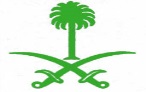 